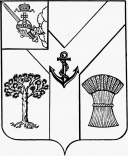 ГЛАВАМЕЖДУРЕЧЕНСКОГО МУНИЦИПАЛЬНОГО ОКРУГАВОЛОГОДСКОЙ ОБЛАСТИПОСТАНОВЛЕНИЕОт 28.03.2023 № 12      с. ШуйскоеО внесении изменений в структуруУправления по развитию территории администрации Междуреченского муниципального округа ПОСТАНОВЛЯЮ:1. Внести изменения в структуру Управления по развитию территории администрации Междуреченского муниципального округа, утвержденную постановлением Главы округа от 01.01.2023 года № 3, дополнив таблицу пунктом 9 следующего содержания : «  »2. Настоящее постановление подлежит размещению на официальном сайте Междуреченского муниципального округа в информационно-телекоммуникационной сети «Интернет» и распространяется на правоотношения с 1 февраля 2023 года.Глава округа                                                                                                 А.А.Титов9Специалист по воинскому учету1